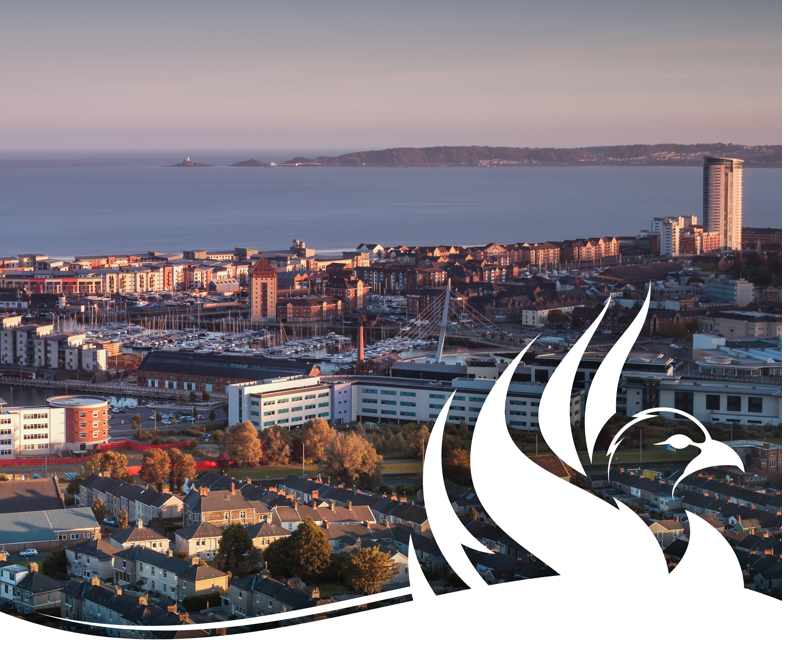 Relationships and Sexuality Education (RSE) Policy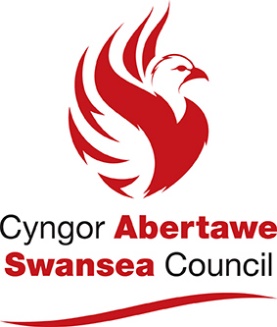 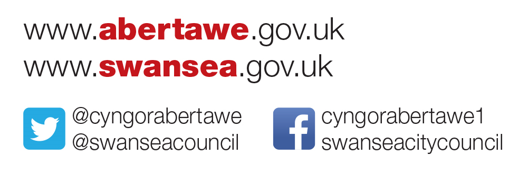 ContentsIntroductionRSE is a positive and protective part of the Curriculum for Wales. It plays a central role in supporting learners’ rights to enjoy fulfilling, healthy and safe relationships throughout their lives.Central to the Curriculum for Wales is an aspiration for every child and young person to achieve the four purposes of the curriculum. A rights and equity based RSE curriculum helps ensure that all learners can develop an understanding of how people’s faith, beliefs, human rights and cultures are related to all aspects of RSE and how these rights can contribute to the freedom, dignity, well-being and safety of all people. Therefore, within Penyrheol Primary School, we will discuss RSE in the context of the Rights protected by the United Nations Convention on the Rights of the Child.RSE at Penyrheol Primary School will support learners to develop the knowledge, skills and values to understand how relationships and sexuality shape their lives as well as the lives of others. Learners will be equipped and empowered to seek support on issues relating to RSE and to advocate for self and others.RSE is a mandatory requirement in the Curriculum for Wales for all learners from age 3 to 16 (“the Act”). This means that all learners must receive this education. There is no right to withdraw from RSE within the Curriculum for Wales.This policy has been written in accordance with the Curriculum and Assessment (2021) Act; link here.The RSE policy has been written to link with other school policies and processes at Penyrheol Primary School. These include:Safeguarding and child protection Behaviour policy and proceduresAnti bullying policy and proceduresMental health and wellbeing policyOnline safety policyEqualities PolicyAims and objectives of RSEThe aim of RSE at Penyrheol Primary School is to give young people the information they need to help them develop healthy, nurturing relationships of all kinds, not just intimate relationships. It should enable them to know what a healthy relationship looks like and what makes a good friend, a good colleague and a successful marriage or other type of committed relationship. It should also cover contraception, developing intimate relationships and resisting pressure to have sex (and not applying pressure). It should teach what acceptable and unacceptable behaviour in relationships is.In accordance with legislation, RSE at Penyrheol Primary School will be inclusive, pluralistic, factually correct and provide opportunities for learners to critically engage and respond to all areas of the RSE curriculum. Staff will be well trained and all resources used will be carefully selected in line with the needs of the learners.RSE will be taught through the Health and Wellbeing area of learning/ through cross cutting themes/ via discreet RSE lessons. TO BE EDITED BY EACH SCHOOLEqual opportunitiesRefer to Penyrheol Primary School strategic equal opportunities policy.Teaching and learningRefer to Penyrheol Primary School teaching and learning policy.Safeguarding and child protectionRefer to Penyrheol Primary School safeguarding and child protection policy.Co constructing with pupilsIn accordance with the United Nations Convention for the Rights of the Child, learner voice will be used to support in constructing the RSE curriculum at Penyrheol Primary School and learners will regularly have opportunities to evaluate and review our RSE provision to ensure that it effectively meets their needs.Working with parents/carersAll parents/ carers will be kept informed about the provision of RSE at Penyrheol Primary School and will be encouraged to see RSE as a shared responsibility between school and home.Working with visitors and external agenciesWhen visitors and external agencies provide sessional learning opportunities for learners, the school will ensure that: The school and the external provider have agreed the aims, content and approach to be adopted. The local authority (education department) know of and have approved the agency as a provider of RSE support within schools. The school has made the provider aware of any relevant school policies. The school has informed and prepared pupils ahead of the visit and allowed them time to prepare questions.Schools who commission external agencies will apply and follow the safe recruitment and commissioning procedures of the local authority.The school has planned for the provider to be actively supported by a teacher throughout the visit. Developmentally appropriate RSEThe Act requires that the RSE provided must be developmentally appropriate for learners. Therefore, schools and settings must take account of a range of factors such as the learners age, knowledge and maturity and any additional learning needs. RSE at Penyrheol Primary School will be developmentally appropriate for each learner. The age of learners should be one of the criteria by which practitioners decide upon the appropriateness of content; however, there will be other factors they will need to consider when planning provision. Factors such as the physical and mental and emotional development of learners should also be taken into account. This is essential to ensuring learners are kept safe from information for which they are not sufficiently mature to process. This, however, should not be a reason for not providing children and young people with the essential information they need as they develop physically, mentally and emotionally; developmentally appropriate RSE requires the coverage of subjects that are integral to learners’ development. For example, issues which may affect some younger learners, such as puberty and menstruation, should be engaged with sensitively and before the onset of physiological changes. We will also consider how appropriate support is provided through a whole school approach such as, in the case of puberty, ensuring that learners have access to sanitary products.Monitoring RSEAlthough RSE is a whole school responsibility, RSE will be monitored, reviewed and evaluated by those with responsibility for RSE at Penyrheol Primary School in line with the school’s curriculum policy. This includes:The representative from the Governing body with responsibility for RSEThe Headteacher and Senior Leadership TeamThe RSE leadLearnersThis RSE policy will be reviewed every year and this process will include all of the above, alongside other members of our school community (parents/ carers, the Governing body and learners) to ensure that our RSE provision and curriculum is effective in meeting statutory requirements.AppendixCurriculum map (code)The code can be found here. The three strands are:Relationships and identitySexual health and wellbeingEmpowerment, safety and respectOur curriculum plan takes account of the three phases of learning, as well as the developmentally appropriate needs of our pupils and is available to share on request.The three phases of learning are:Phase 1 – from age 3Phase 2 – from age 7Phase 3 – from age 11Further policiesBehaviour policy and proceduresSafeguarding and child protection policyAnti-bullying policy and proceduresMental health and wellbeing policyOnline safety policyEqualities policyResources and Services to Support RSESwansea Bay School Health Nurse Service - SBU.SchoolNursing@wales.nhs.uk Cross-cutting themes for designing your curriculum – Welsh Government RSE Code and Guidance.Brook Learn - A range of high-quality, self-directed and mostly free-to-access courses to empower, support and encourage you to deliver effective relationships and sexuality education. Spectrum - Educating schools, pupils and parents in Wales about healthy relationships by taking a whole school approach to tackling domestic abuse.Growing Up/Tyfu I Fyny Resource – Supports delivery of RSE.  Only available via HWB.SENSE Interactive Resource – Supports delivery of RSE.  All schools have been provided with a copy.SchoolBeat - Providing information and resources for pupils, teachers, parents and partners to reinforce the key messages delivered by our School Community Police Officers in primary and secondary schools as well as alternative educational settings.Frisky Wales – NHS Wales Sexual Health Website.NSPCC Learning - Training and resources to help you protect children from neglect and abuse.PANTS Resource - Free resources for schools and teachers including a lesson plan, slide presentation, curriculum links, classroom activities and more.Underwear Rule - A simple conversation to help parents keep their child safe from sexual abuse.Stonewall Cymru - Supporting schools to become more LGBTQ+ inclusive.ThinkuKnow Toolkit - Information and guidance which is appropriate and relevant to the experiences of young people aged 11-18. The toolkit includes activities that can be delivered as one-off lessons or used as part of young people’s relationships and sex education.Kooth - Kooth is a free, safe and anonymous online wellbeing service for children and young people.Meic – A free 24-hour helpline for children and young people in Wales. MEIC provides advice and support for a range of issues including bullying and sitting exams.  Agenda - A downloadable resource for educational practitioners who want to support children and young people (aged 7 – 18) to make positive relationships matter in their school and community.Crush - CRUSH is a free downloadable resource designed to prepare teachers for the new RSE Code and Guidance. Terrence Higgins Trust – Information about HIV, other sexually transmitted infections and how to maintain good sexual health. CAFOD - Education resources for primary and secondary schools.Amnesty International UK – Ordinary people from across the world standing up for humanity and human rights.Mentally Healthy Schools - Learn without fear: girls' rights school pack.Kaleidoscope Trust – Freedom, safety and equality for LGBT+ people.Barnardo’s - Resources to help identify and engage young people at risk of sexual abuse and exploitation.Let's Talk About It - Relationships & Sex Education Support.Repository - Hwb (gov.wales)Children’s Commissioner for Wales – Resources for schools.Education and Training Foundation - Useful resources – Prevent for Further Education and Training.Swansea Bay RSE Teaching Pack – Lessons from Reception to Year 6, includes School Nurse lessons on hand washing (Reception) and puberty (Year 5).  Only available via HWB.Glossary of common terms RSE (for school use ONLY)This resource is for all staff in school to refer to, in order to further understand terminology and definitions. Not all these terms will be used in the primary school setting but a sound understanding of the terms is useful to build confidence in teaching staff. This is an organic document and will change over time as language and terminology changes.The glossary is the result of collaboration with a number of colleagues across Swansea. It is not designed as a dictionary nor as a definitive list, but added as a professional learning resource for schools.Date of implementationDate of policy review9th November 2022Name of RSE LeadPageIntroduction4Aims and objectives of RSE4Equal opportunities5Teaching and learning5Safeguarding and child protection5Co constructing with pupils5Working with parents/carers5Working with visitors and external agencies5Developmentally appropriate RSE5Monitoring RSE6Appendices6Curriculum map (code)6Further policies6Resources and Services to Support RSE7Glossary of common terms RSE9KeywordMeaningAbortionAn abortion is a procedure to end a pregnancy.It's also sometimes known as a termination of pregnancy.The pregnancy is ended either by taking medicines or having a surgical procedure.  Most abortions in England, Wales and Scotland are carried out before 24 weeks of pregnancy.They can be carried out after 24 weeks in very limited circumstances – for example, if the mother's life is at risk or the child would be born with a severe disability.Abro (sexual and romantic)A word used to describe people who have a fluid sexual and/or romantic orientation which changes over time, or the course of their life. They may use different terms to describe themselves over time.Ace / AroAn umbrella term used specifically to describe a lack of, varying, or occasional experiences of romantic or sexual attraction.AdoptionThe act of fact of legally taking responsibility for another’s child and bringing it up as one’s own.Allo (sexual and romantic)Allo people experience sexual and romantic attraction, and do not identify as on the ace or aro spectrum. Allo is to ace and aro spectrum identities, as straight is to LGB+ spectrum identities. It is important to use words that equalise experience, otherwise the opposite to ace and aro becomes ‘normal’ which is stigmatising.AntisemitismHostility or prejudice against Jewish people. A semite is a Jew.AllyA (typically) straight and/or cis person who supports members of the LGBT community.Anti-racismThe active commitment to identify and challenge racism and discrimination at an individual, institutional and systemic level.Arranged MarriageA marriage in which the parents/family choose the person their son or daughter will marry.Assigned SexThe sex assigned to a person at birth.AromanticA person who does not experience romantic attraction. Some aromantic people experience sexual attraction, while others do not. Aromantic people who experience sexual attraction or occasional romantic attraction might also use terms such as gay, bi, lesbian, straight and queer in conjunction with asexual to describe the direction of their attraction.AsexualA person who does not experience sexual attraction. Some asexual people experience romantic attraction, while others do not. Asexual people who experience romantic attraction might also use terms such as gay, bi, lesbian, straight and queer in conjunction with asexual to describe the direction of their romantic attraction.BiasA preference in favour of, or against, a person or a group based on personal characteristics or stereotypes.Bisexual/ Bi A term used to describe a romantic and/or sexual   orientation towards more than one gender.BiphobiaThe fear or dislike of someone who identifies as bi based on prejudice or negative attitudes, beliefs or views about bi people. Biphobic bullying may be targeted at people who are, or who are perceived to be, bi.BullyingSeek to harm, intimidate or coerce (someone perceived as vulnerable).​ButchButch is a term used in LBT culture to describe someone who expresses themselves in a typically masculine way. There are other identities within the scope of butch, such as ‘soft butch’ and ‘stone butch’. You shouldn’t use these terms about someone unless you know they identify with them.BystanderA person who is present at an event or incident who does not take part.CatfishA person who sets up a false personal profile on a social networking site for fraudulent or deceptive purposes.Child and Early Forced MarriageChild and forced marriage (CFM) is a human rights violation and a harmful practice that disproportionately affects women and girls globally, preventing them from living their lives free from all forms of violence.CFM threatens the lives and futures of girls and women around the world, robbing them of their agency to make decisions about their lives, disrupting their education, making them more vulnerable to violence, discrimination and abuse, and preventing their full participation in economic, political and social spheres.Child marriage is also often accompanied by early and frequent pregnancy and childbirth, resulting in higher than average maternal morbidity and mortality rates.CFM may lead to women and girls attempting to flee their communities or commit suicide to avoid or escape the marriage.Child marriage is any marriage where at least one of the parties is under 18 years of age.Forced marriage is a marriage in which one and/or both parties have not personally expressed their full and free consent to the union. A child marriage is considered to be a form of forced marriage, given that one and/or both parties have not expressed full, free and informed consent.Child Sexual ExploitationGroomingChild sexual exploitation (CSE) is a type of sexual abuse. When a child or young person is exploited they're given things, like gifts, drugs, money, status and affection, in exchange for performing sexual activities. Children and young people are often tricked into believing they're in a loving and consensual relationship. This is called grooming. They may trust their abuser and not understand that they're being abused.Children and young people can be trafficked into or within the UK to be sexually exploited. They're moved around the country and abused by being forced to take part in sexual activities, often with more than one person. Young people in gangs can also be sexually exploited.Sometimes abusers use violence and intimidation to frighten or force a child or young person, making them feel as if they've no choice. They may lend them large sums of money they know can't be repaid or use financial abuse to control them.Anybody can be a perpetrator of CSE, no matter their age, gender or race. The relationship could be framed as friendship, someone to look up to or romantic. Children and young people who are exploited may also be used to 'find' or coerce others to join groups.Circumcision (male)The cutting off of the foreskin of (a male). This is often practiced as a religious rite by Jews and Muslims and by others as a social custom or for potential health benefits (such as improved hygiene).Circumcision (female)The cutting off of the prepuce or clitoris and labia minora of (a female). See Female Genital Mutilation.Cisgender or CisSomeone whose gender identity is the same as the sex they were assigned at birth. Civil partnershipA legally recognised union of a same sex couple, with rights similar to those of marriage.Coercion/ coercive controlThe action or practice of persuading someone to do something through force or threats.Coming outWhen a person first tells someone/others about their orientation and/or gender identity.ConflictA serious disagreement or argument often protracted over a long period of time.Consent Permission for something to happen.ContraceptionDeliberate use of artificial methods to prevent pregnancy.County linesWhen criminals from major cities expand their drug networks to other areas of the country.CyberbullyingThe use of electronic communication to bully a person, typically by sending messages of an intimidating or threatening nature.DeadnamingCalling someone by their birth name after they have changed their name. This term is often associated with trans people who have changed their name as part of their transition.Demi (sexual and romantic)An umbrella term used to describe people who may only feel sexually or romantically attracted to people with whom they have formed an emotional bond. People may also use terms such as gay, bi, lesbian, straight and queer in conjunction with demi to explain the direction of romantic or sexual attraction as they experience it.DemocracyA system of government by the whole population typically through elected representatives.DepressionFeelings of severe despondency and dejection.DiscriminationThe unjust or prejudicial treatment of different categories of people, especially on the grounds of race, age, sex or religion.Domestic abuse/violenceIncident or pattern of incidents of controlling, coercive, threatening, degrading and violent behaviour in the majority of cases by a partner/ex-partner, family member or carer.EquityThe process of ensuring fairness and impartiality, recognising that we do not all start from the same place and that adjustments need to be made to address imbalances.ExecutiveThe branch of government responsible for puttingdecision or laws into effect.ExtremismThe holding of extreme political or religious views.FGM female genital mutilationProcedure where the female genitals are deliberately cut,injured or changed for no medical reason. Also known as female circumcision (sunna, gudniin, halalays, tahur,megrez, khitan).FemmeFemme is a term used in LGBT culture to describe someone who expresses themselves in a typically feminine way.There are other identities within the scope of femme, such as ‘low femme’, ‘high femme’, and ‘hard femme’. You shouldn’t use these terms about someone unless you know they identify with them.Femme is a term used in LGBT culture to describe someone who expresses themselves in a typically feminine way.There are other identities within the scope of femme, such as ‘low femme’, ‘high femme’, and ‘hard femme’. You shouldn’t use these terms about someone unless you know they identify with them.FertilityThe ability to conceive children.The ability to conceive children.Fraser GuidelinesThe guidelines applied to a child under the age of 16 who may be deemed mature enough to receive contraceptive advice without the knowledge of their parents/ carers.The guidelines applied to a child under the age of 16 who may be deemed mature enough to receive contraceptive advice without the knowledge of their parents/ carers.GaslightingFalse narratives put forward that lead another person or group of people to doubt their own perceptions of reality, potentially causing them to become disoriented or distressed.False narratives put forward that lead another person or group of people to doubt their own perceptions of reality, potentially causing them to become disoriented or distressed.Gay Refers to a man who has a romantic and/or sexual orientation towards men. Also, a generic term for lesbian and gay sexuality - some women define themselves as gay rather than lesbian. Some non-binary people may also identify with this term. Refers to a man who has a romantic and/or sexual orientation towards men. Also, a generic term for lesbian and gay sexuality - some women define themselves as gay rather than lesbian. Some non-binary people may also identify with this term.GenderOften expressed in terms of masculinity and femininity, gender is largely culturally determined and is assumed from the sex assigned at birth.Often expressed in terms of masculinity and femininity, gender is largely culturally determined and is assumed from the sex assigned at birth.Gender dysphoria  Used to describe when a person experiences discomfort or distress because there is a mismatch between their sex assigned at birth and their gender identity.

This is also the clinical diagnosis for someone who doesn’t feel comfortable with the sex they were assigned at birth.Social dysphoria- discomfort with presenting socially as your birth genderBody dysphoria- discomfort with your body being of a different genderMind dysphoria- discomfort with your mind and emotions not lining up with your gender identity.Used to describe when a person experiences discomfort or distress because there is a mismatch between their sex assigned at birth and their gender identity.

This is also the clinical diagnosis for someone who doesn’t feel comfortable with the sex they were assigned at birth.Social dysphoria- discomfort with presenting socially as your birth genderBody dysphoria- discomfort with your body being of a different genderMind dysphoria- discomfort with your mind and emotions not lining up with your gender identity.Gender expression​How a person chooses to outwardly express their gender, within the context of societal expectations of gender. A person who does not conform to societal expectations of gender may not, however, identify as trans.How a person chooses to outwardly express their gender, within the context of societal expectations of gender. A person who does not conform to societal expectations of gender may not, however, identify as trans.Gender identityA person’s innate sense of their own gender, whether male, female or something else (see non-binary below), which may or may not correspond to the sex assigned at birth.A person’s innate sense of their own gender, whether male, female or something else (see non-binary below), which may or may not correspond to the sex assigned at birth.Gender reassignmentAnother way of describing a person’s transition. To undergo gender reassignment usually means to undergo some sort of medical intervention, but it can also mean changing names, pronouns, dressing differently and living in their self-identified gender.Another way of describing a person’s transition. To undergo gender reassignment usually means to undergo some sort of medical intervention, but it can also mean changing names, pronouns, dressing differently and living in their self-identified gender.Gender Recognition Certificate (GRC)This enables trans people to be legally recognised in their affirmed gender and to be issued with a new birth certificate. Not all trans people will apply for a GRC and you currently have to be over 18 to apply.You do not need a GRC to change your gender markers at work or to legally change your gender on other documents such as your passport.This enables trans people to be legally recognised in their affirmed gender and to be issued with a new birth certificate. Not all trans people will apply for a GRC and you currently have to be over 18 to apply.You do not need a GRC to change your gender markers at work or to legally change your gender on other documents such as your passport.Gender StereotypesGender stereotyping refers to the practice of ascribing to an individual woman or man specific attributes, characteristics, or roles by reason only of her or his membership in the social group of women or men.Gender stereotyping refers to the practice of ascribing to an individual woman or man specific attributes, characteristics, or roles by reason only of her or his membership in the social group of women or men.​Gillick competenceA term used in medical law to decide whether a child (under 16 years of age) is able to consent to their own medical treatment, without the need for parental permission or knowledge.A term used in medical law to decide whether a child (under 16 years of age) is able to consent to their own medical treatment, without the need for parental permission or knowledge.Hate crimeA crime, typically involving violence, that is motivated by prejudice on the basis of race, religion, sexual orientation, or other groundsA crime, typically involving violence, that is motivated by prejudice on the basis of race, religion, sexual orientation, or other groundsHepatitisHepatitis (sometimes shortened to hep) is an inflammation of the liver. This large organ is on the right side of your body and has many functions, including turning your food into energy and filtering toxins such as alcohol out of your blood.Vaccines can help protect you from hepatitis A and B. There is no vaccine against hepatitis C. These are available free to men who have sex with men.Hepatitis (sometimes shortened to hep) is an inflammation of the liver. This large organ is on the right side of your body and has many functions, including turning your food into energy and filtering toxins such as alcohol out of your blood.Vaccines can help protect you from hepatitis A and B. There is no vaccine against hepatitis C. These are available free to men who have sex with men.HeterosexualRefers to a man who has a romantic and/or sexual orientation towards women or to a woman who has a romantic and/or sexual orientation towards men.Refers to a man who has a romantic and/or sexual orientation towards women or to a woman who has a romantic and/or sexual orientation towards men.HIV & AIDSHIVHIV stands for Human Immunodeficiency Virus. ‘Immunodeficiency’ refers to the weakening of the immune system by the virus.HIV has been passed on between humans for many decades but was only identified in the early 80s. AIDSAIDS stands for Acquired Immune Deficiency Syndrome. It is a collection of illnesses (‘syndrome’) caused by a virus people pick up (‘acquire’) that makes their immune system weak (‘immune deficiency’).You can’t get an AIDS diagnosis unless you’re already HIV positive.HIVHIV stands for Human Immunodeficiency Virus. ‘Immunodeficiency’ refers to the weakening of the immune system by the virus.HIV has been passed on between humans for many decades but was only identified in the early 80s. AIDSAIDS stands for Acquired Immune Deficiency Syndrome. It is a collection of illnesses (‘syndrome’) caused by a virus people pick up (‘acquire’) that makes their immune system weak (‘immune deficiency’).You can’t get an AIDS diagnosis unless you’re already HIV positive.HomophobiaThe fear or dislike of someone, based on prejudice or negative attitudes, beliefs or views about lesbian, gay or bi people. Homophobic bullying may be targeted at people who are, or who are perceived to be, lesbian, gay or bi.The fear or dislike of someone, based on prejudice or negative attitudes, beliefs or views about lesbian, gay or bi people. Homophobic bullying may be targeted at people who are, or who are perceived to be, lesbian, gay or bi.HomosexualAttracted to people of your own sex.Attracted to people of your own sex.HPV VaccineGirls and boys aged 12-13 in the UK are offered the HPV vaccine Gardasil. The second dose is offered 6 to 24 months after the first dose. It's important to have both doses of the vaccine to be properly protected.Gardasil protects against:HPV types 6 and 11m, which cause the majority of cases of genital warts.HPV types 16 and 18, which cause 70% of cervical cancer cases, and are linked to cancers of the anus, vulva, vagina and penis.People who’ve missed the HPV vaccine at school can still get it for free on the NHS up until age 25 if you’re a girl born after 1 September 1991 or boy born after 1 September 2006.Men who have sex with men (MSM) can also get the vaccine at sexual health clinics, up to the age of 45.  Some trans women and trans men are eligible for the HPV vaccine if they have sex with MSM and are aged 45 or under.Girls and boys aged 12-13 in the UK are offered the HPV vaccine Gardasil. The second dose is offered 6 to 24 months after the first dose. It's important to have both doses of the vaccine to be properly protected.Gardasil protects against:HPV types 6 and 11m, which cause the majority of cases of genital warts.HPV types 16 and 18, which cause 70% of cervical cancer cases, and are linked to cancers of the anus, vulva, vagina and penis.People who’ve missed the HPV vaccine at school can still get it for free on the NHS up until age 25 if you’re a girl born after 1 September 1991 or boy born after 1 September 2006.Men who have sex with men (MSM) can also get the vaccine at sexual health clinics, up to the age of 45.  Some trans women and trans men are eligible for the HPV vaccine if they have sex with MSM and are aged 45 or under.ImmunisationAction of making a person or animal immune to infection.Action of making a person or animal immune to infection.InclusionEnabling people to participate fully in what we do. Appreciating and using our unique differences in a way that shows respect for the individual.Enabling people to participate fully in what we do. Appreciating and using our unique differences in a way that shows respect for the individual.Inclusive EducationEducation that is based on the principles of acceptance and inclusion of all learners and young people. Ensuring learners and young people can see themselves reflected in the curriculum, their physical surroundings, and the broader environment, in which diversity is honoured and all individuals are respected.Education that is based on the principles of acceptance and inclusion of all learners and young people. Ensuring learners and young people can see themselves reflected in the curriculum, their physical surroundings, and the broader environment, in which diversity is honoured and all individuals are respected.Individual racismIndividual racism refers to the beliefs, attitudes, and actions of individuals that support or perpetuate racism. Individual racism can be deliberate, or the individual may act to perpetuate or support racism without knowing that is what he or she is doing.Individual racism refers to the beliefs, attitudes, and actions of individuals that support or perpetuate racism. Individual racism can be deliberate, or the individual may act to perpetuate or support racism without knowing that is what he or she is doing.InfertilityThe inability to conceive children.The inability to conceive children.Institutional racismInstitutional racism refers specifically to the ways in which institutional policies and practices create different outcomes for different racial groups.Institutional racism refers specifically to the ways in which institutional policies and practices create different outcomes for different racial groups.IntersexA term used to describe a person who may have the biological attributes of both sexes or whose biological attributes do not fit with societal assumptions about what constitutes male or female.Intersex people may identify as male, female or non-binary.Some people previously used the term hermaphrodite which many in the LGBT+ community consider should be classified as a dead word.A term used to describe a person who may have the biological attributes of both sexes or whose biological attributes do not fit with societal assumptions about what constitutes male or female.Intersex people may identify as male, female or non-binary.Some people previously used the term hermaphrodite which many in the LGBT+ community consider should be classified as a dead word.IntimacyClose familiarity/friendship involving a physical or emotional relationship.Close familiarity/friendship involving a physical or emotional relationship.IslamophobiaDislike or prejudice against Islam or Muslims, especially as a political force.Dislike or prejudice against Islam or Muslims, especially as a political force.JudiciaryThe part of a country’s government that is responsible for its legal system, including judges, and the courts.The part of a country’s government that is responsible for its legal system, including judges, and the courts.LegislatureGroup of people who have the power to make and change laws.Group of people who have the power to make and change laws.LesbianRefers to a woman who has a romantic and/or sexual orientation towards women. Some non-binary people may also identify with this term.Refers to a woman who has a romantic and/or sexual orientation towards women. Some non-binary people may also identify with this term.LGBTQ+The acronym for lesbian, gay, bi, trans, queer, questioning and ace.The acronym for lesbian, gay, bi, trans, queer, questioning and ace.Malicious CommunicationAny indecent or grossly offensive or threatening letter, electronic communication or other article sent with the intention of causing distress or anxiety. (See also cyberbullying).Any indecent or grossly offensive or threatening letter, electronic communication or other article sent with the intention of causing distress or anxiety. (See also cyberbullying).MarriageA legally recognised union of two people as partners in a personal relationship.A legally recognised union of two people as partners in a personal relationship.MenopauseThe ceasing of menstruation (typically 45-50 yrs old).The ceasing of menstruation (typically 45-50 yrs old).Menstruation/ periods A period is where a quantity of blood passes from the vagina for several days once a month. Periods can last between three and eight days and happen around every 28 days. They happen because girls are born with millions of tiny eggs inside their bodies - the cells needed to make a baby. These are stored in the ovaries. During puberty and onwards, once a month rising levels of the hormone oestrogen cause the ovaries to develop and release an egg. The egg arrives in the womb, which prepares itself by building up the lining of its walls. If the egg is not needed to make a baby, the womb lining breaks down and the egg leaves the body along with a quantity of blood through the vagina. This is what is known as a period.A period is where a quantity of blood passes from the vagina for several days once a month. Periods can last between three and eight days and happen around every 28 days. They happen because girls are born with millions of tiny eggs inside their bodies - the cells needed to make a baby. These are stored in the ovaries. During puberty and onwards, once a month rising levels of the hormone oestrogen cause the ovaries to develop and release an egg. The egg arrives in the womb, which prepares itself by building up the lining of its walls. If the egg is not needed to make a baby, the womb lining breaks down and the egg leaves the body along with a quantity of blood through the vagina. This is what is known as a period.Mental well-beingA state of well-being in which every individual realises his or her own potential, can cope with the normal stresses of life, can work productively and is able to make a contribution to his/her community.A state of well-being in which every individual realises his or her own potential, can cope with the normal stresses of life, can work productively and is able to make a contribution to his/her community.MicroagressionsEveryday, subtle verbal or nonverbal behaviour that is directed at a member of a marginalised group, and has a harmful, derogatory effect. This may be intentional or unintentional.Everyday, subtle verbal or nonverbal behaviour that is directed at a member of a marginalised group, and has a harmful, derogatory effect. This may be intentional or unintentional.MonarchyA form of government with the monarch (king/queen) at its head.A form of government with the monarch (king/queen) at its head.MonogamyThe state or practice of having only one sexual partner at a time or the state or custom of being married to only one person at a time.The state or practice of having only one sexual partner at a time or the state or custom of being married to only one person at a time.MSMMen who have sex with men.Men who have sex with men.Non-binaryAn umbrella term for people whose gender identity doesn’t sit comfortably with ‘man’ or ‘woman’. Non-binary identities are varied and can include people who identify with some aspects of binary identities, while others reject them entirely.An umbrella term for people whose gender identity doesn’t sit comfortably with ‘man’ or ‘woman’. Non-binary identities are varied and can include people who identify with some aspects of binary identities, while others reject them entirely.Non-consensual behaviourWithout the willing agreement of the people involved.Without the willing agreement of the people involved.Online AbuseSexting Online Sexual ExploitationCSE can happen in person or online. An abuser will gain a child's trust or control them through violence or blackmail before moving onto sexually abusing them. This can happen in a short period of time.When a child is sexually exploited online they might be persuaded or forced to:send or post sexually explicit images of themselvesfilm or stream sexual activitieshave sexual conversations.CSE can happen in person or online. An abuser will gain a child's trust or control them through violence or blackmail before moving onto sexually abusing them. This can happen in a short period of time.When a child is sexually exploited online they might be persuaded or forced to:send or post sexually explicit images of themselvesfilm or stream sexual activitieshave sexual conversations.Open relationshipAn open relationship means having more than one romantic or sexual partner at a time. It’s an arrangement that both parties agree is non-exclusive or non-monogamous.   Also known as, “Non-monogamy,” “polyamory,” and “polyamorous relationship” also refer to an open relationship. An open relationship means having more than one romantic or sexual partner at a time. It’s an arrangement that both parties agree is non-exclusive or non-monogamous.   Also known as, “Non-monogamy,” “polyamory,” and “polyamorous relationship” also refer to an open relationship. OutedWhen a lesbian, gay, bi or trans person’s sexual orientation or gender identity is disclosed to someone else without their consent.When a lesbian, gay, bi or trans person’s sexual orientation or gender identity is disclosed to someone else without their consent.OrientationOrientation is an umbrella term describing a person's attraction to other people. This attraction may be sexual (sexual orientation) and/or romantic (romantic orientation). These terms refers to a person's sense of identity based on their attractions, or lack thereof.Orientations include, but are not limited to, lesbian, gay, bi, ace and straight.Orientation is an umbrella term describing a person's attraction to other people. This attraction may be sexual (sexual orientation) and/or romantic (romantic orientation). These terms refers to a person's sense of identity based on their attractions, or lack thereof.Orientations include, but are not limited to, lesbian, gay, bi, ace and straight.Pan (Pansexual)Refers to a person whose romantic and/or sexual attraction towards others is not limited by sex or gender. Another term for bisexual/bi.Refers to a person whose romantic and/or sexual attraction towards others is not limited by sex or gender. Another term for bisexual/bi.Parliament (in the UK)Highest legislature consisting of the Sovereign, House of Lords and House of Commons.Highest legislature consisting of the Sovereign, House of Lords and House of Commons.Platonic RelationshipPlatonic RelationshipPeople who are on the ace and/or aro spectrum may have platonic partnerships. These are relationships where there is a high level of mutual commitment which can include shared life decisions, shared living arrangements, and co-parenting of children. These partnerships can include more than two people. Like allosexual and alloromantic people, ace and aro spectrum people may be monogamous or polyamorous.PEP / PrepPEP / PrepPrEP - PrEP is a drug taken by HIV-negative people before and after sex that reduces the risk of getting HIV.  It is available free of charge in Wales to ‘at risk’ groups including men who have sex with men. PEPPEP (sometimes called PEPSE) is a combination of HIV drugs that can stop the virus taking hold. It can be used after the event if you've been at risk of HIV transmission.To work, PEP must be taken within 72 hours (three days), and ideally should be taken within 24 hours.PEP is not a ‘morning after pill’ for HIV, and it’s not guaranteed to work. It’s meant as an emergency measure to be used as a last resort, such as if a condom fails during sex. Taking PEP will not protect you from other sexually transmitted infections or unplanned pregnancy.PornographyPornographyPrinted or visual material containing the explicit description or display of sexual organs or activity.PregnancyPregnancyThe state of carrying a developing embryo or foetus.PrejudicePrejudicePreconceived opinion that is not based on reason or actual experience.PronounPronoun Words we use to refer to people’s gender in conversation - for example, ‘he’ or ‘she’. Some people may prefer others to refer to them in gender neutral language and use pronouns such as they/their.Protected CharacteristicsProtected CharacteristicsIt is against UK law to discriminate against anyone on the grounds of age, disability, gender reassignment, marriage and civil partnership, pregnancy and maternity, race, religion or belief, sex and sexual orientation).ProtectionProtectionMethods that can be used to prevent sexually transmitted diseases/infections.PubertyPubertyThe period during which adolescents reach sexualmaturity and become capable of reproduction.QueerQueer Queer is a term used by those wanting to reject specific labels of romantic orientation, sexual orientation and/or gender identity. Although some LGBT people view the word as a slur, it was reclaimed in the late 80s by the queer community who have embraced it.You shouldn’t use this terms about someone unless you know they identify with them.QuestioningQuestioningThe process of exploring your own sexual orientation and/or gender identity.RaceRaceA socially constructed system of categorising people, based on geographic, historical, political, economic, social and cultural factors, as well as physical traits.RacialisationRacialisationThe process by which societies construct races as real, different and unequal in ways that matter and affect economic, political and social life.RacismRacismPrejudice, discrimination, or antagonism by an individual, community, or institution against a person or people on the basis of their membership of a particular racial or ethnic group, typically one that is a minority or marginalised.RadicalisationRadicalisationThe action or process of causing someone to adopt a radical position on political or social issues.Romantic orientationRomantic orientationA person’s romantic attraction to other people, or lack thereof. Along with sexual orientation, this forms a person’s orientation identity.

Stonewall uses the term ‘orientation’ as an umbrella term covering sexual and romantic orientations.SexSexAssigned to a person on the basis of primary sex characteristics (genitalia) and reproductive functions. Sometimes the terms ‘sex’ and ‘gender’ are interchanged to mean ‘male’ or ‘female’.SextingSextingSharing nudes is when someone sends a naked or semi-naked image or video to another person. Sharing nudes is sometimes called ‘sexting’, however this term is often used by young people to talk about sharing sexual messages and not imagery.  Young people can send nudes using phones, tablets and laptops and can share them across any app, site or game, including during a livestream. It could include sharing them across devices using offline services like Airdrop or Bluetooth.Sexual health is fundamental to the overall health and well-being of individuals, couples and families, and to the social and economic development of communities and countries. Sexual health, when viewed affirmatively, requires a positive and respectful approach to sexuality and sexual relationships, as well as the possibility of having pleasurable and safe sexual experiences, free of coercion, discrimination and violence. Sexual harassmentSexual harassmentBehaviour characterised by the making of unwelcome or inappropriate sexual remarks or physical advances in a workplace or other professional or social situation.Sexual orientationSexual orientationA person’s sexual identity in relation to the gender to which they are attracted – homosexual, heterosexual,Bisexual.Sexually Transmitted InfectionsSexually Transmitted InfectionsSexually transmitted diseases (STDs), or sexually transmitted infections (STIs), are infections that are passed from one person to another through sexual contact. The contact is usually vaginal, oral, or anal sex. But sometimes they can spread through other intimate physical contact. This is because some STDs, like herpes and HPV, are spread by skin-to-skin contact.These can include:ChlamydiaGenital warts and HPVGonorrhoeaHepatitisHerpesLGB Lymphogranuloma venereum)Mycosplasma genitalium (Mgen)MolluscumNSU (Non-specific urethritis)Pubic liceShigellaSyphilisHIVFor more information see https://www.tht.org.uk/hiv-and-sexual-health/sexual-health/stis StereotypesStereotypesA widely held, fixed or oversimplified image or idea of a particular person or thing.StressStressA state of mental or emotional strain resulting fromadverse or demanding circumstances.SurrogacySurrogacyAn arrangement, often supported by a legal agreement, whereby a woman agrees to become pregnant and give birth to a child for another person, who is or will become the parent of the child.TERFTERFTrans-exclusionary radical feminist: an advocate of radical feminism who believes that a trans woman’s gender identity is not legitimate and who is hostile to the inclusion of trans people and gender-diverse people in the feminist movement.Transgender/ TransTransgender/ TransAn umbrella term to describe people whose gender is not the same as, or does not sit comfortably with, the sex they were assigned at birth.​Transgender manA term used to describe someone who is assigned female at birth but identifies and lives as a man. This may be shortened to trans man, or FTM, an abbreviation for female-to-male.Transgender womanA term used to describe someone who is assigned male at birth but identifies and lives as a woman. This may be shortened to trans woman, or MTF, an abbreviation for male-to-female.TransitioningTransitioningThe steps a trans person may take to live in the gender with which they identify. Each person’s transition will involve different things. For some this involves medical intervention, such as hormone therapy and surgeries, but not all trans people want or are able to have this.Transitioning also might involve things such as telling friends and family, dressing differently and changing official documents.TransphobiaTransphobiaThe fear or dislike of someone based on the fact they are trans, including denying their gender identity or refusing to accept it. Transphobia may be targeted at people who are, or who are perceived to be, trans.TranssexualTranssexualThis was used in the past as a more medical term (similarly to homosexual) to refer to someone whose gender is not the same as, or does not sit comfortably with, the sex they were assigned at birth. This term is still used by some although many people prefer the term trans or transgender.​ It is considered by most in the LGBT+ community to be a deadword.UndetectableUndetectableHIV medication (antiretroviral treatment, or ART) works by reducing the amount of the virus in the blood to undetectable levels. This means the levels of HIV are so low that the virus cannot be passed on. This is called having an undetectable viral load or being undetectable.VaccinationVaccinationTreatment with a vaccine to produce immunity against a disease.